7.3 – Prijzenoorlog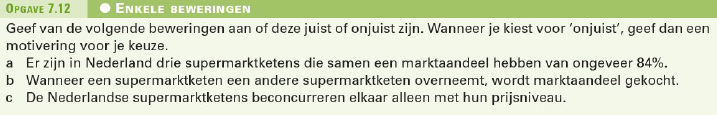 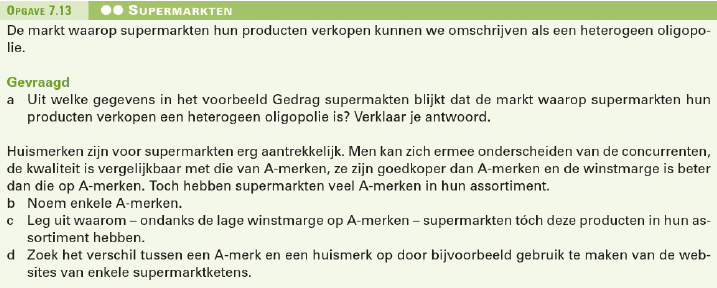 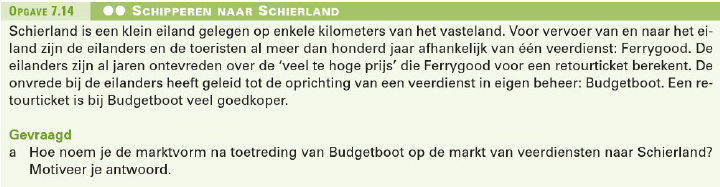 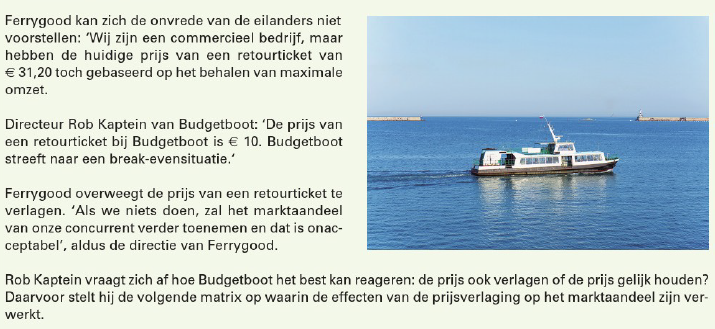 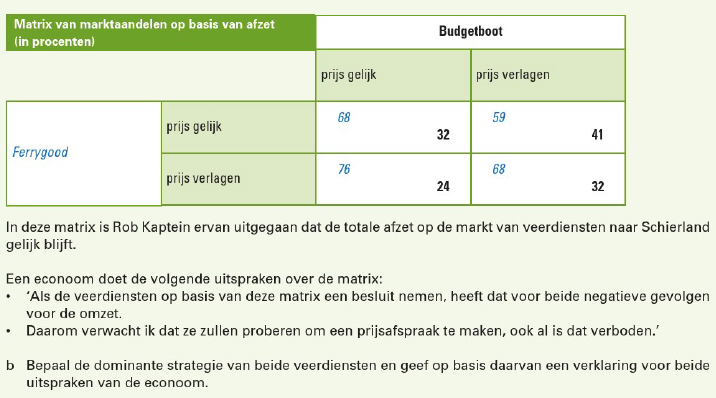 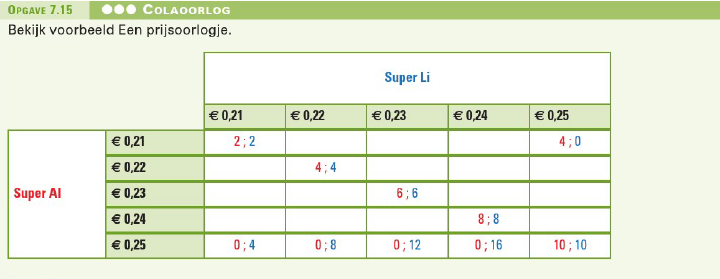 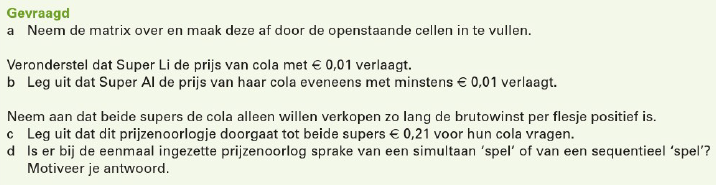 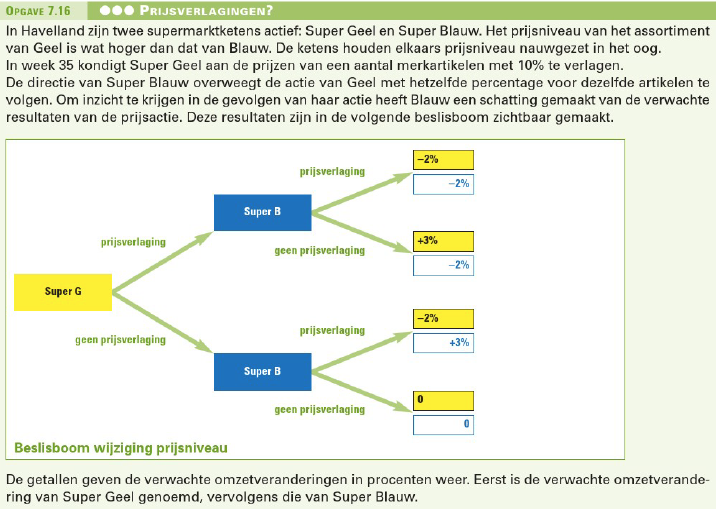 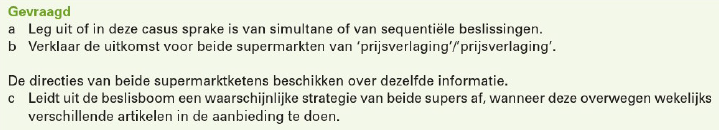 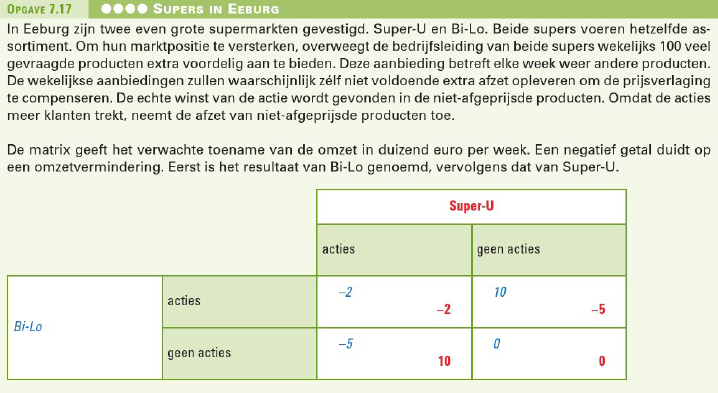 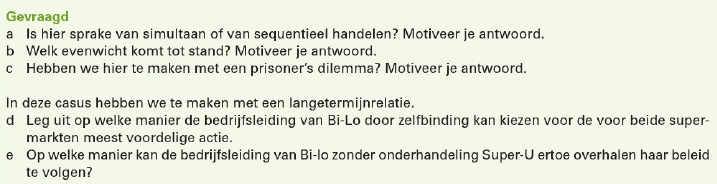 7.4 – Wanneer is overheidsregulering noodzakelijk?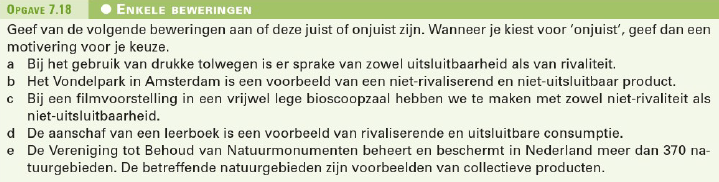 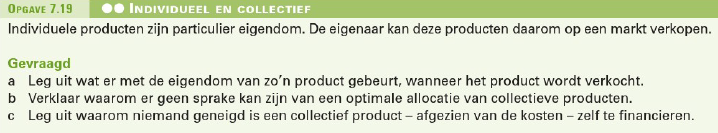 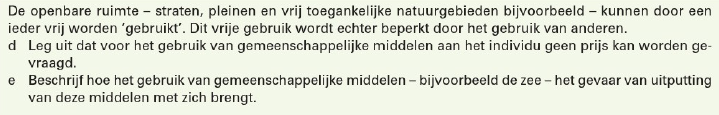 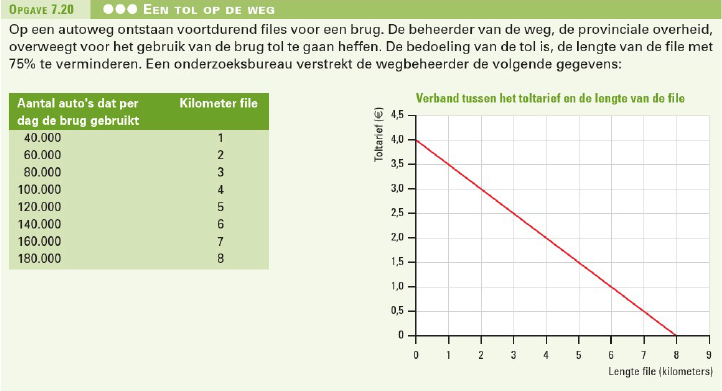 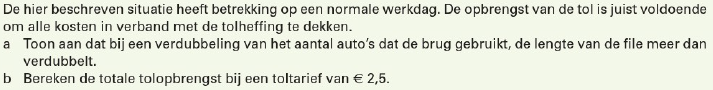 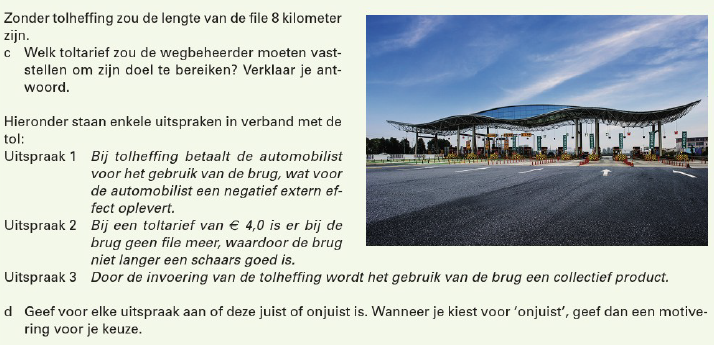 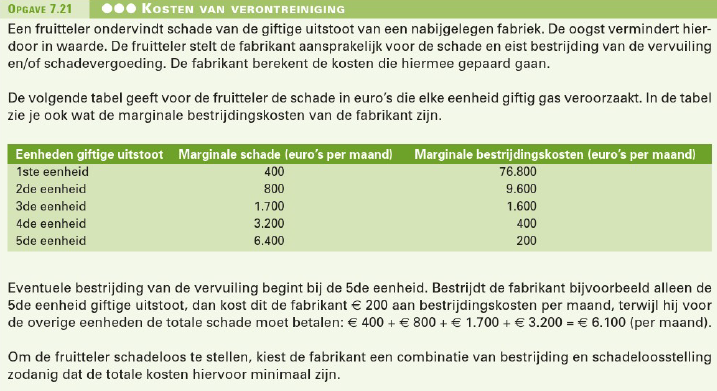 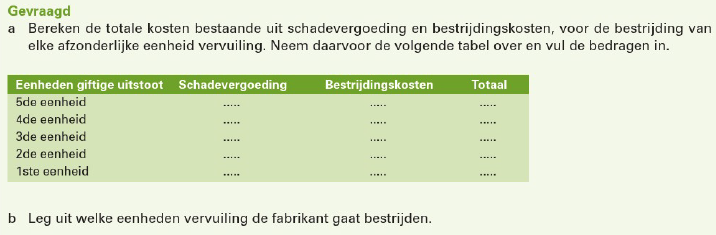 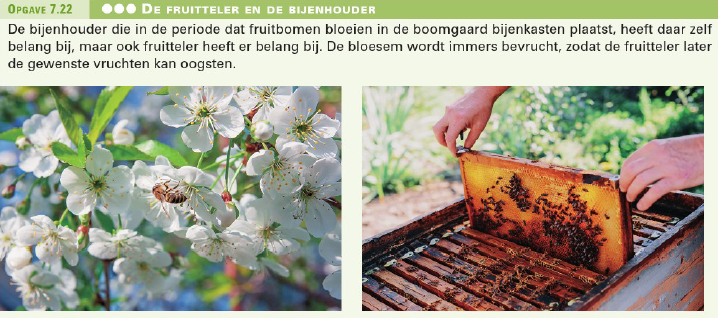 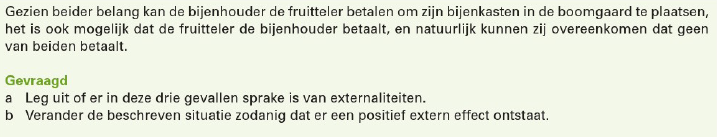 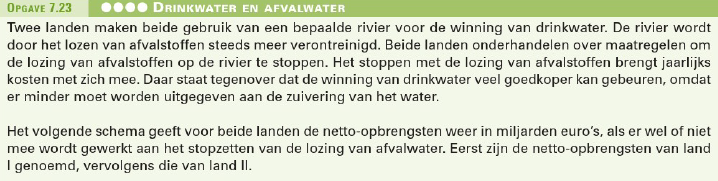 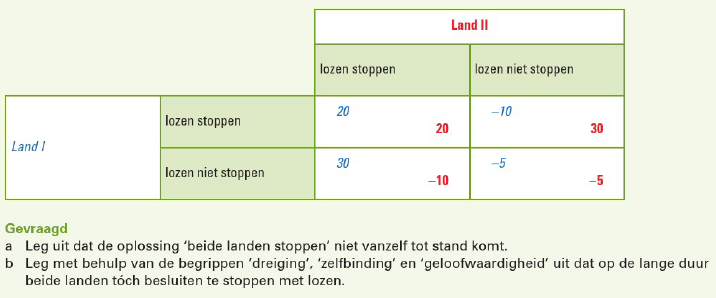 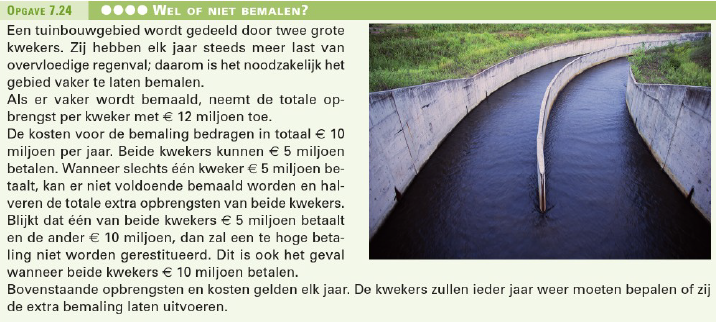 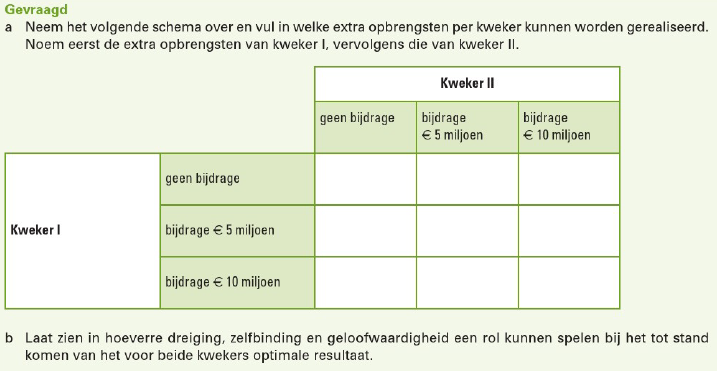 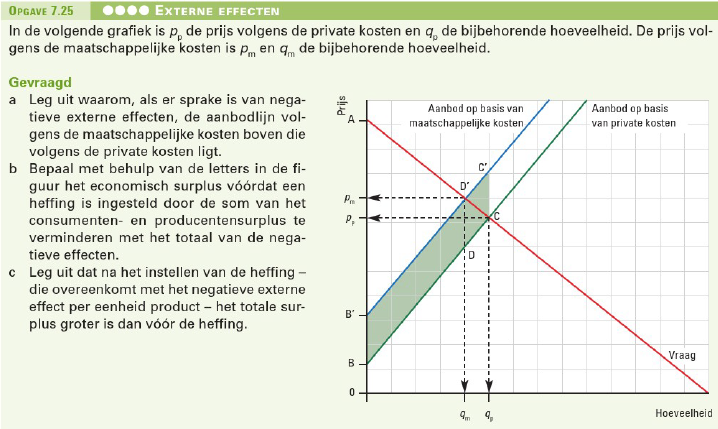 ABCABCDABABCDABCABCDEABCDEABCDEABCDABABABABABC